8-14 мая – Неделя профилактики инфекций, передающихся половым путемПрофилактика заболеваний, передающихся половым путём (ЗППП) — комплекс оздоровительных мер, направленных на предупреждение возникновения патологий и устранение факторов риска.ЗППП — венерическая патология, основным путём распространения которой является незащищённый половой акт. Несмотря на то, что все ЗППП отличаются происхождением и проявляются различными клиническими симптомами, они имеют общие черты: являются высоко контагиозными и очень опасными для здоровья человека.Сексуально активные женщины и мужчины всегда рискуют подхватить ИППП независимо от социального статуса и материального положения. Представление о том, что венерическими заболеваниями болеют исключительно лица, ведущие беспорядочную половую жизнь и употребляющие алкоголь, не вполне оправдано. Обезопасить себя на 100% просто нереально. Снизить вероятность заражения можно, соблюдая простые правила профилактики.Пути передачи инфекции:Основным, но не единственным, путём распространения инфекции является половой. Заражение происходит во время вагинального, орального или анального контакта.Большинство вирусных половых инфекций передаются контактно-бытовым путём. При нарушении целостности кожи или слизистой оболочки формируются входные ворота инфекции. Заражение происходит при поцелуе, тесном объятии, через предметы обихода. Инфицирование возможно в общественных местах — бассейнах, банях, саунах.Практически все венерические заболевания распространяются вертикальным путём от больной матери плоду внутриутробно или новорождённому по время родов. В результате у детей с первых дней жизни развиваются различные патологии.Некоторые ЗППП распространяются парентеральным путём при использовании нестерильного шприца. Это основной путь передачи сифилитической и ВИЧ-инфекции.Профилактические мероприятияПервичная профилактика ЗППП проводится до инфицирования и заключается в информировании групп повышенного риска о существующих патологиях, методах контрацепции, механизме передачи инфекции, симптоматике венерических заболеваний и их последствиях. Специалисты должны проводить беседы с населением об изменении сексуального поведения современного человека.Вторичная профилактика проводится после полового акта и подразумевает работу с носителями ЗППП или больными людьми, целями которой являются: предупреждение заражения окружающих и развития осложнений у заболевших.Общественная или социальная профилактика ИППП проводится на государственном уровне, преимущественно среди подростков, ещё не вступивших в половую жизнь. Девушкам и парням следует объяснить, как предохраняться от ЗППП и как себя вести в случае обнаружения таких болезней.Общественная профилактика включает:Проведение медицинских осмотров.Выявление и лечение хронических патологий.Обследование беременных женщин.Тщательная проверка компонентов для гемотрансфузии.Санитарно-просветительская работа с населением.Правила индивидуальной профилактики:Избегать случайных половых связей и заниматься сексом с одним половым партнёром. Даже самые «приличные» люди не всегда являются здоровыми. Большинство венерических заболеваний протекают бессимптомно. Супружеская верность и моногамность — единственно верные средства от венерических болезней.Применять барьерные методы контрацепции — презервативы. Сексуально активным мужчинам и женщинам необходимо помнить, что эти средства контрацепции при половых актах не оказывают 100% защиты. Иногда они рвутся. Очаг поражения может располагаться на мошонке, лобке, бёдрах, клиторе и прочих зонах, не покрывающихся презервативом. Если имеются повреждения на коже и слизистой оболочке, инфицирование неизбежно.Медикаментозная профилактика заключается в применении лекарственных средств, обладающих противомикробным действием: спермицидов, местных антисептиков, системных антибиотиков.Презервативом необходимо пользоваться, если половой партнёр является наркоманом, предпочитает групповой секс, свингерство, занимается проституцией.Соблюдать гигиенические нормы и правила личной гигиены, использовать индивидуальные средства и предметы гигиены, косметические принадлежности, бельё, полотенца. Требовать того же от полового партнёра.Женщинам посещать гинеколога один раз в полгода, а мужчинам уролога один раз в год.Прививаться против вирусной инфекции — гепатита, вируса папилломы человека.После незащищённого акта и появления характерных клинических признаков необходимо срочно посетить врача.Своевременно лечить выявленные вирусы и бактерии, во время терапии воздержаться от половой жизни.Экстренная профилактика проводится только в исключительных, крайне редких случаях и потенциально опасных для здоровья ситуациях. Лекарственные препараты из группы антисептиков при регулярном применении повреждают слизистую оболочку, что приводит к образованию эрозий и язв. Частые спринцевания вымывают полезные микроорганизмы из влагалища, развивается дисбиоз, активизируется патогенная и условно-патогенная микрофлора. У мужчин частое применение антисептиков может привести к химическому ожогу слизистой уретры, её сужению и развитию аллергического уретрита.После проведения экстренной профилактики венерических заболеваний необходимо обследоваться спустя 3-4 недели.Самым эффективным на сегодняшний день средством, гарантированно позволяющим избежать заражения ЗППП, является полное половое воздержание.При отсутствии своевременного и правильного лечения ЗППП могут привести к развитию осложнений: бесплодию, воспалению простаты, орхиту, эндометриту, эпидидимиту. Чтобы избежать подобных недугов, необходимо быть внимательнее и ответственнее к себе и своим близким людям. Предупредить свои ошибки намного проще, чем лечить тяжёлые заболевания.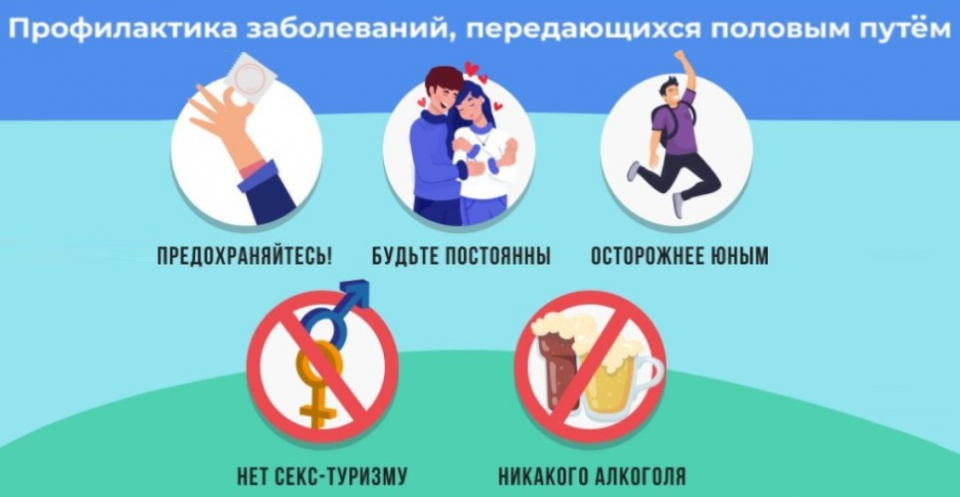 